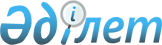 О программно-целевом финансировании вне конкурсных процедур на 2014 - 2016 годыПостановление Правительства Республики Казахстан от 28 февраля 2014 года № 161

      В соответствии со статьей 27 Закона Республики Казахстан от 18 февраля 2011 года «О науке» Правительство Республики Казахстан ПОСТАНОВЛЯЕТ:



      1. Установить, что программно-целевое финансирование вне конкурсных процедур на 2014 – 2016 годы из республиканского бюджета осуществляется по научно-техническим программам согласно приложению к настоящему постановлению.



      2. Министерству образования и науки Республики Казахстан принять меры, вытекающие из настоящего постановления.



      3. Настоящее постановление вводится в действие со дня подписания.      Премьер-Министр

      Республики Казахстан                       С. Ахметов

Приложение           

к постановлению Правительства

Республики Казахстан    

от 28 февраля 2014 года № 161 

Научно-технические программы,

программно-целевое финансирование которых осуществляется из

республиканского бюджета вне конкурсных процедур

      Министерство образования и науки Республики Казахстан:

      1) Технологии обогащения и переработки труднообогатимого и низкокачественного сырья;

      2) Разработка информационно-цифровых технологий для повышения эффективности добычи нефти, газа и урана;

      3) Новые и возвращающиеся вирусные инфекции в Республике Казахстан: мониторинг и создание перспективных биопрепаратов для их контроля;

      4) Промышленные биотехнологии;

      5) Разработка научных основ повышения устойчивости пшеницы и картофеля к фузариозу и вироидам на основе методов молекулярной и клеточной биологии и создание на их основе исходных линий и диагностикумов для ускоренной селекции;

      6) Разработка энергоэффективных технологий на основе альтернативных источников энергии;

      7) Водная безопасность Республики Казахстан: геопространственная информационная система «Водные ресурсы Казахстана и их использование»;

      8) Новые биологически активные соединения из растений и их синтетические аналоги.
					© 2012. РГП на ПХВ «Институт законодательства и правовой информации Республики Казахстан» Министерства юстиции Республики Казахстан
				